Leia as horas no relógio analógico, transforme-as em horário digital e escreva como se lê em inglês.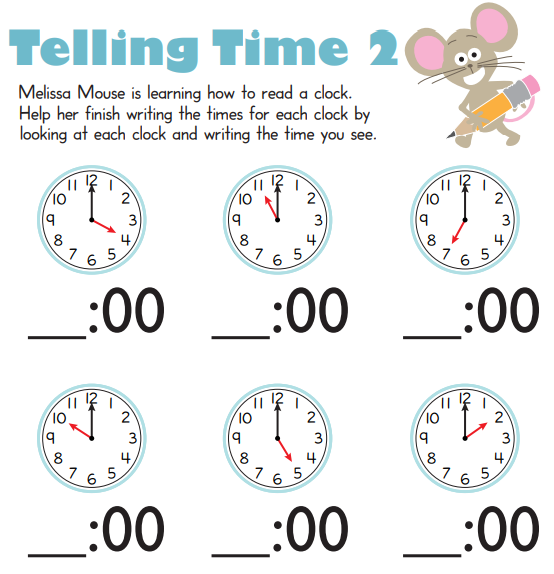 Write the way you say:__________________________________________________________________________________________________________________________________________________________________________________________________________________________________________________________________________________________________________________________________________________________________________________________________________________________________________